Fotografías alternativas: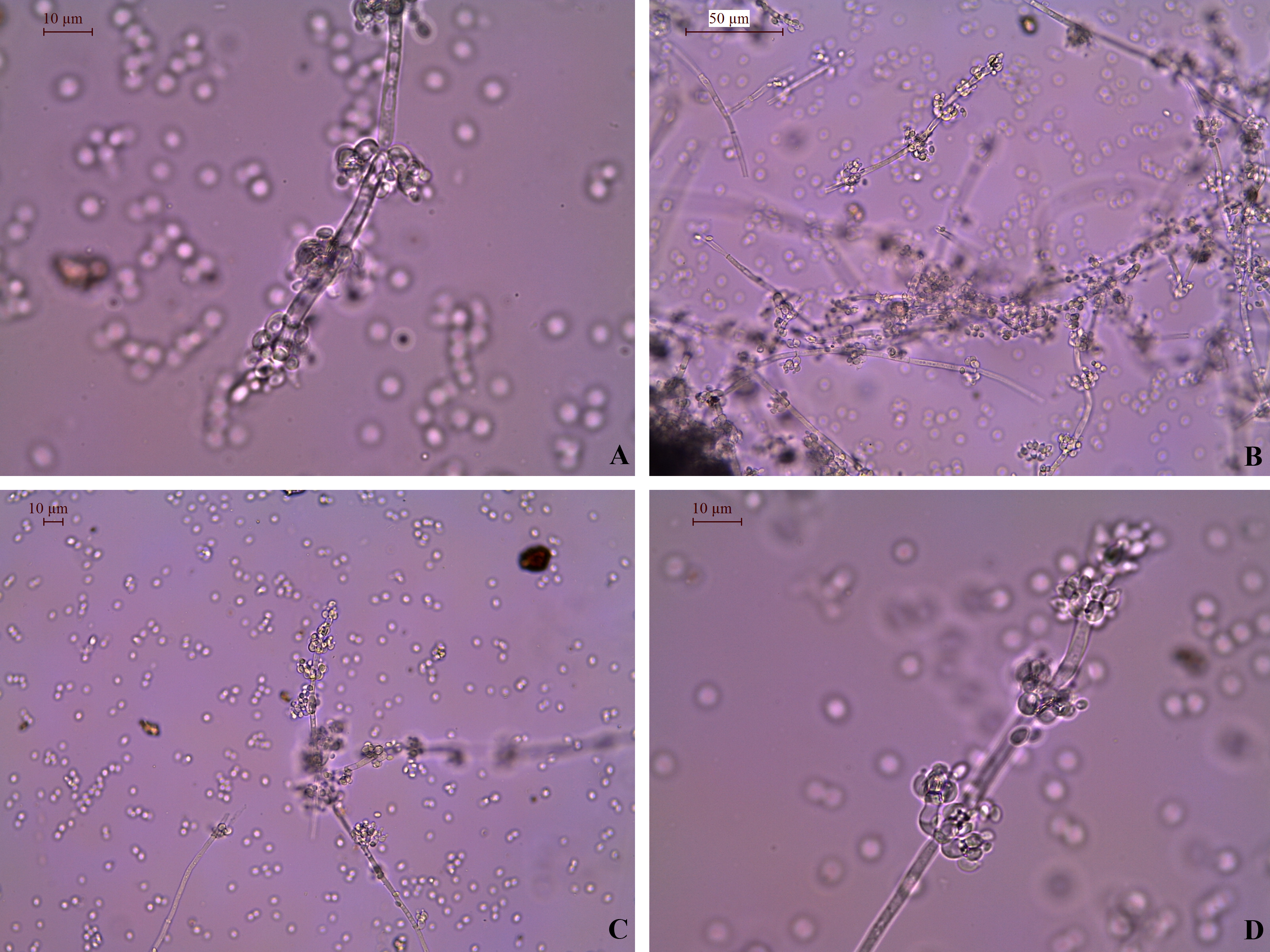 